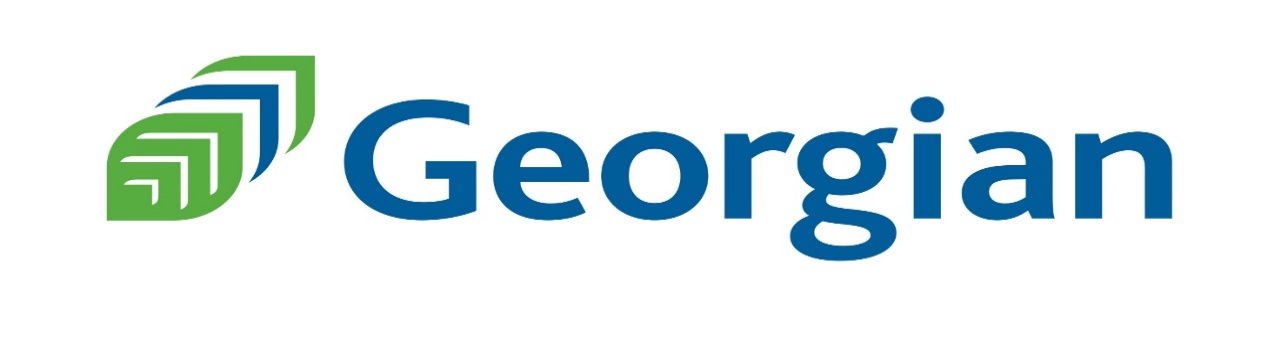 Course Name:Conflict ResolutionCourse Number:GNED 2005Is this a General Education course?YesProgram(s) to which this course can be applied: General Education courses are a requirement for every college program, so this course can be applied to any college program.What is the course delivery style?Students will be provided with optional hands-on activities that can be added to their portfolio of learning (eg. visual representations of conflict, dioramas of alternative dispute resolutions)Is there a textbook used with the course?  If so, how much reading is required in the course?There is a text for the course, students should be prepared to read 20 minutes to 1 hour per week.How is the course weighted?Tests 40%Assignments 60%What are the required assignments within this course? In-class case studies involving group discussion (working through conflict scenarios)Portfolio of learning which demonstrates how the student's understanding of conflict has evolved through the course (journals, visuals and case study reflections)  What post-secondary opportunities are associated with this course?This course though general education, provides some preparation for the following college programs:Police FoundationsChild and Youth CareBusiness Human ResourcesAddictions Treatment and PreventionCommunity and Social JusticeEarly Childhood Education